ŽupanŠtevilka:  032-00006/2017-020Datum:   6. 6. 2017Članom Občinskega sveta Občine Šenčur OBRAZLOŽITEVObčinski program varnosti Občine Šenčur je temeljni strateško – varnostni dokument, v katerem so opredeljena izhodišča in usmeritve za zagotavljanje javne varnosti ter varnega in kakovostnega življenja prebivalcev in obiskovalcev občine. Občinski svet Občine Šenčur je na 26. redni seji, dne 22.12.2009, sprejel Občinski program varnosti. Od tedaj je vsako leto na eni seji občinskega sveta obravnavano izvajanje Občinskega programa varnosti na podlagi poročil: Poročila Policijske postaje Kranj – Informacija o varnostni problematiki na območju Občine Šenčur v preteklem letu in Poročilo o delovanju Medobčinskega inšpektorata Kranj inPoročilo Sveta za preventivo in vzgojo v cestnem prometu za leto 2016. Skladno s tretjim odstavkom 6. člena Zakona o občinskem redarstvu, občinski svet, kot najvišji organ odločanje v občini, najmanj enkrat letno oceni izvajanje občinskega programa varnosti. Ocena izvajanja občinskega programa varnosti v letu 2016 je priložena. Občinskemu svetu Občine Šenčur predlagamo, da sprejme naslednji SKLEP:Sprejme se Ocena izvajanja občinskega programa varnosti za leto 2016.Župan Občine Šenčur 				   	                       			  Ciril Kozjek, l.r.   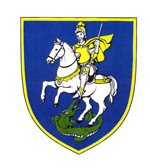 OBČINA ŠENČURKranjska 114208 Šenčurtel. 04 - 2519 100  fax. 2519 111e-mail:ZADEVA:Predlog Sklepa o letni oceni izvajanja Občinskega programa varnosti v letu 2016PRAVNA PODLAGA:8. člen Statuta Občine Šenčur (Uradni vestnik Gorenjske, št. 2/11) in tretji odstavek 6. člena Zakona o občinskem redarstvu (Uradni list RS, št. 139/06) NAMEN:Skladno z zakonom občinski organi najmanj enkrat letno ocenijo izvajanje občinskega programa varnosti